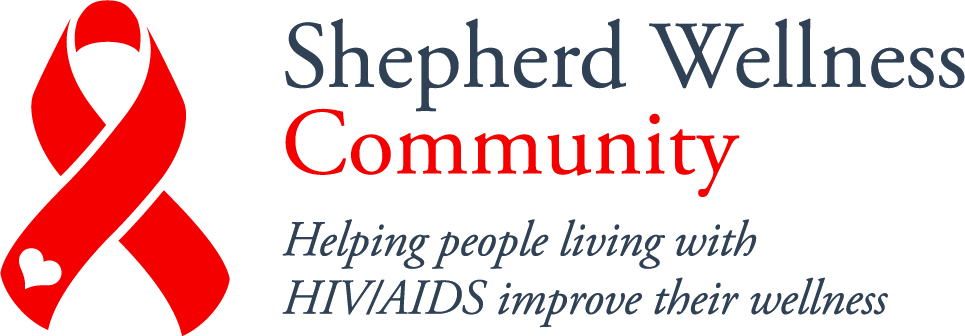 Lead a Program at SWCWould you like to lead a program at SWC?  Please fill out this form to submit your proposal.Our Monday Dinner Chats are from 5:30 – 6pm.Our Wednesday programs are from 6-7pm.Our Friday speaker programs are 6:45 – 7:20pm on the 2nd and 4th Fridays.First & Last NameOrganization NameStreet AddressCity						State			ZIP CodeEmail Phone Please describe the program you propose leading at Shepherd Wellness Community. Is it a series of programs or a one-time program?What are your qualifications or credentials for leading this program? Are you interested in providing your program on a voluntary basis or for monetary compensation? The mission of SWC is helping people living with HIV/AIDS improve their wellness. What experience, if any, do you have working with HIV/AIDS community? What equipment, materials and physical space will you require to lead this program? Please attach your resume, if available and e-mail this form to: office@swconline.orgOr print and mail to: 
Shepherd Wellness Community
4800 Sciota Street
Pittsburgh, PA 15224-2127